	Stoughton South Elementary School 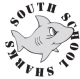 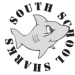 Meeting Minutes: 06-14-2017Motion to approve May meeting minutes made by Megan Costa, 2nd by Amy Moruzzi, all in favor.Elect Fundraiser chair/co-chair – Kelly Gillis volunteered – voted in by Amy Moruzzi & Kristen Dacey.Move Sept. meeting to Sept. 13th – Amy Moruzzi made motion & Melanie Covino 2nd, all in favor.3rd grade pen pal has bus issues – scheduled for Wed. 06/21; will split bus cost w/ Hansen PTO. Amy Moruzzi made motion to approve $150 (take from Pumpkin Patch) & Kristen Dacey 2nd, all in favor.Look to increase budget for 5th grade moving on ceremony from $1,500 to maybe $1,800.August Budget meeting: Holiday store budget needs to be increased Possibly need to increase Field Day shirts & 5th grade moving on budgetPossibly need to increase budget for agenda booksSchool Store – need to up budget ran out a lot this year – evaluate at budget meeting in Aug.Create letter for the donation bin outsidePresident’s Report:  Amy MoruzziVice President’s Report:  Megan CostaTreasurer’s Report:   Tricia Lewis and Andrea FarleyFundraising Report:  Liz WorselyTeacher’s Report/Mrs. MulveyTeacher’s Report/Mrs. Mulvey Secretary’s Report:  Melanie CovinoMiscellaneous: